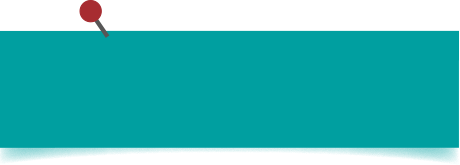 8. april 2024Betydelige uregelmæssigheder i din registrering af 
arbejdstid på KE-skoleVi har d. 8. april 2024 konstateret, at der er betydelige uregelmæssigheder i din tidsregistrering af arbejdstid i forhold til din faktiske arbejdstid på KE.Ledelsen har på det seneste observeret, om din registrering af arbejdstid er i overensstemmelse med din faktiske arbejdstid. Det, mener vi, ikke er tilfældet og vi mener, der er tale om en omgåelse af skolens retningslinjer.Et eksempel er, at du har registreret 8 timer, som du var planlagt med d. 4. marts 2024, men der var du syg og skulle kun registrere med 7,4. På mødet vil vi gerne redegøre nærmere for, hvorfor vi mener, at du har omgået skolens retningslinjer og vi vil også gerne høre din redegørelse for de observationer, vi har gjort os.På den baggrund indkaldes du hermed til en tjenstlig samtale d. 9. april 2024 kl. 15.00.Mødet finder sted på mit kontor. HR-konsulent Mads Winslev deltager også på mødet.Du er velkommen til at tage en bisidder med til mødet. Med venlig hilsenNina BangSkolelederDu har arbejdet på KE i ti år og er en erfaren lærer.Det seneste år har du imidlertid varetaget undervisningen på flere hold, end du plejer og ikke fået så meget forberedelsestid, som du fandt rimeligt og nødvendigt.Ved enkelte lejligheder har du registreret lidt rigeligt med tid for at få det til at gå op. Det var ikke din tanke, at det skulle udløse overarbejde, men bare gøre det hele lidt mere ”rimeligt”. Du synes, at ledelsen er noget ufleksibel, fordi de mener, at man skal forberede sig på skolen og kun må forberede sig derhjemme, hvis det er aftalt. Du synes nok, der kunne udvises lidt mere fleksibilitet fra ledelsens side, når du nu er så effektiv og tager et stort slæb.Du plejer altid at få tilladelse til at arbejde hjemme, hvis du spørger om det, men du glemmer nogle gange at spørge. Du synes også, at det er noget formynderisk.På mødet har du imidlertid tænkt dig at benægte alt og sige, at hvis der har været uregelmæssigheder, må det bero på en fejl. ”Jeg er en sjusker - ikke en fusker”, har du tænkt dig at sige.Du er dog bekymret. Du har en god relation til skolens leder Nina Bang, men den nye HR-konsulent Mads Winslev, synes du er lidt for meget. Han har ikke indsigt i lærernes arbejde og er firkantet i sin ledelsesstil.Du er en erfaren tillidsrepræsentant og har god indsigt i det formelle ved en tjenstlig samtale.Du ved f.eks., at ledelsens reaktion skal være proportionel med forseelsen. Ledelsen skal have styr på fakta og være saglige. Du ved også, at sygdom skal registreres med de timer, der var planlagt og ikke en norm for en almindelig arbejdsdag.Jørgen Degn har bedt dig deltage som bisidder ved den tjenstlig samtale.  Du kender Jørgen godt. I har været kollegaer i mange år. Jørgen er en vellidt kollega, men du har fornemmelsen af, at han godt kan skære et hjørne af og til og måske ser lidt for let på visse regler. Du har fornemmet, at Jørgen har haft meget travlt det seneste års tid og også, at Jørgen har været lidt utilfreds og opgivende.Du drøftede i begyndelsen af skoleåret Jørgens opgaveoversigt med ledelsen. Du gjorde her opmærksom på, at du synes, det var meget presset for Jørgen, men ledelsen synes ikke, de havde andre valg end at give holdene til Jørgen. Ledelsen har ikke rigtigt forklaret, hvorfor Jørgen skal tåle at have så mange hold.Jørgen er meget nervøs over samtalen. Efter den lokale arbejdstidsaftale er der mulighed for at forberede sig hjemme efter konkret aftale med ledelsen. Den aftale er du rigtig ked af, men du har ikke kunne få ledelsen til at ændre holdning og være mere fleksibel overfor medarbejderne.Du har været leder i tre år.Du oplever, at Jørgen Degn er en dygtig lærer og meget vellidt blandt kollegaer.Han er en af dem, der har en stor kapacitet og ikke sådan lige vælter. Det seneste år har du trukket ret hårdt på Jørgen. Du har måske nok fornemmet, at Jørgen ikke var helt tilfreds. TR har også sagt, at Jørgen havde for mange hold og for lidt forberedelsestid, men du har presset arbejdsplanlægningen igennem, da du ellers måtte have fundet en anden og dårligere løsning, der også ville blive dyr for skolen.Jørgen er jo så erfaren og har ikke små børn derhjemme.Det var tilfældigt, at HR-konsulenten blev mistænkelig over Jørgens timeregistrering.HR-konsulenten havde taget imod Jørgens sygemelding d. 4. marts 2024, hvor Jørgen var på arbejde fra 8.00 – 10.00 og herefter gik syg hjem. Alligevel havde Jørgen registreret sin arbejdstid til 16.00.HR-konsulenten begyndte så at observere Jørgen og fandt også andre mistænkelige registreringer.HR-konsulenten havde set, at Jørgen registrerede 7,4 timer på dage, hvor han var gået kl. 14.00.Jørgen havde dagen efter skrevet forberedelse på i 2 timer, så han kunne jo ikke have forberedt sig hjemme til de timer.Den 18. marts 2024 havde Jørgen ringet og sagt, at han havde planlagt sig ud af timerne den pågældende dag og derfor tog en 0-dag. Men HR-konsulenten kunne se i timeregistreringen, at Jørgen alligevel havde registreret en fuld arbejdsdag. Der er også andre eksempler, hvor registreringen ikke har været korrekt.Du har brug for, at der er ro på bagsmækken. Det ville være rigtigt bøvlet, hvis du skulle i gang med at opsige en medarbejder. Du er også som skoleleder i tvivl om, der er nok ”kød” på sagen og om det ikke er lidt for meget med en tjenstlig samtale. På den anden side må du også sætte dig i respekt. Lærerne skal ikke tro, de kan bestemme alting selv.Du er ny HR-konsulent på skolen. Du går meget op i, at reglerne bliver overholdt nøje.Du er meget optaget af, at ledelsen er presset og du vil gerne hjælpe skolens ledelse, så de ikke er under så stort pres.Du vil desuden gerne vise ledelsen, at det er pengene værd at ansætte dig, da du kan sørge for, at der er styr på tingene og alle arbejder efter reglerne. Så kan ledelsen bedre koncentrere sig om deres arbejde og de vil også værdsætte dig mere.Du er klar til at statuere et eksempel. Du mener der som minimum skal tildeles en advarsel, men at en opsigelse begrundet i misligholdelse af ansættelsesforholdet bør komme på tale. Det, mener du, ville være den rigtige vej at gå.Du mener også, at der var problemer sidste år. Det har du hørt i frokoststuen. Du har været inde og se på tidsregistreringen for sidste år og der ser det også forkert ud. Dage, hvor Jørgen har været syg, er registreret med 8 timer og der er også dage, hvor Jørgen garanteret er gået tidligt og har registreret en hel arbejdsdag.Du ved dog også, at ledelsen er glad for Jørgen og har brug for ham. Lederen er ikke så glad for uro i lærergruppen og du synes, at ledelsen finder sig i for meget fra lærerne.Du har lavet et skema over de uregelmæssigheder, du har observeret for nyligt, som du vil tage med til den tjenstlige samtale.Opgørelse over uregelmæssigheder i Jørgen Degns fremmøde:DatoFaktisk arbejdstidRegistreret arbejdstidBemærkninger4. marts 20248.00 – 15.30 – 7,4 time8.00 – 16.00 – 8 timerJ gik syg hjem kl. 10.007. marts 20248.00 – 14.00 – 6 timer8.00 – 16.00 - 8 timeJ gik hjem kl. 14.00 og skrev 2 timers forberedelse på dagen efter mellem 8.00 og 10.00.12. marts 202410.00 – 16.00 – 6 timer8.00 – 16.00 – 8 timerJ mødte ind kl. 8.00 for at forberede sig til kl. 10.00. Men var gået kl. 15 dagen før og havde skrevet, han forberedte sig hjemme. Det var heller ikke aftalt. 18. marts 202408.00 – 15.30J ringede og sagde, han havde en 0-dag, men har alligevel registreret arbejdstiden.22. marts 20248.00 – 14.008.00 – 15.30J skulle i sommerhus denne fredag og kan derfor ikke have forberedt sig derhjemme mellem 14.00 og 15.303. april 2024 8.00 – 15.00 – 7 time8.00 – 15.30 7,5 timeJ gik hjem kl. 15.00, men registrerede timer til 15.30. Der var ingen aftale om hjemmearbejde for den sidste halve time.
